Návrh VZN vyvesený na úradnej tabuli, webe obce a CUETe dňa: 25.11.2021                        VZN vyvesené na úradnej tabuli v obci Jaslovské Bohunice dňa:    15.12.2021                      VZN zvesené z úradnej tabule obce dňa:  3.1.2022VZN nadobúda platnosť:  13.12.2021                VZN nadobúda účinnosť dňa:  1.1.2022                                                                                                                                                                                                             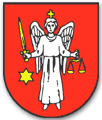                   Obecné zastupiteľstvo obce Jaslovské Bohunice na základe samostatnej pôsobnosti podľa článku 67 a článku 68 
                        Ústavy Slovenskej republiky a podľa § 4 ods. 1 a ods. 3 písm. h) a § 6 ods. 1 zákona č. 369/1990 Zb.
                        o obecnom zriadení v znení neskorších predpisov a podľa § 6 ods. 12, písm. b) až g) zákona č. 596/2003 Z.z. 
                        o štátnej správe v školstve a školskej samospráve v znení neskorších predpisov, zákona č. 564/2004 Z.z. 
                        o rozpočtovom určení výnosu dane z príjmov územnej samospráve a o z mene a doplnení niektorých zákonov v znení neskorších predpisov a nariadenia vlády SR č. 668/2004 Z.z. o rozdeľovaní výnosu dane z príjmov územnej samospráve v znení neskorších predpisov, vydáva toto všeobecne záväzné nariadenie na rok 2022VŠEOBECNE ZÁVÄZNÉ NARIADENIE  č. 140o určení výšky dotácie na prevádzku a mzdy na žiaka Základnej umeleckej školy Jaslovské Bohunice a dieťa materskej školy a školských zariadení so sídlom na území obce Jaslovské Bohunice na rok 2022 a záujmové vzdelávanie detí s trvalým pobytom v obci Jaslovské Bohunice, ktoré navštevujú centrá voľného času mimo územie obceČl. 1Predmet úpravyVšeobecne záväzné nariadenie obce (ďalej len VZN) určuje :1. Výšku a účel použitia dotácie na prevádzku a
     mzdy na žiaka1) základnej umeleckej školy, dieťa   
     materskej školy a dieťa školského zariadenia so  
     sídlom na území obce Jaslovské Bohunice, ktorých 
     zriaďovateľom je obec Jaslovské Bohunice.2)2. Výšku dotácie na záujmové vzdelávanie detí s trva-
    lým pobytom v obci Jaslovské Bohunice, ktoré nav-
    števujú centrum voľného času mimo územia obce 
    Jaslovské Bohunice.Čl.  2Príjemca dotáciePríjemcom dotácie podľa tohto nariadenia je :Základná umelecká škola Jaslovské Bohunice (ďa-lej len ZUŠ).2. Školské zariadenia pri Základnej škole s materskou 
     školou Jaslovské Bohunice (ďalej len ZŠ s MŠ) :-  Materská škola (ďalej len MŠ)      -  Školský klub detí-  Školská jedáleň pri ZŠ -  Školská jedáleň pri MŠ.3. Príjemcom  dotácie podľa tohto VZN je aj iná obec, 
    na území ktorej je centrum voľného času (ďalej len 
    CVČ) zriadené a ktorá požiada o dotáciu na záuj-
    mové vzdelávanie detí s trvalým pobytom na území 
    obce Jaslovské Bohunice v CVČ zriadenom na svo-
    jom území.Čl.  3Výška a účel dotácie1. Výška dotácie na príslušný kalendárny rok je prílo-
     hou č.1 tohto VZN a pre príjemcov uvedených v čl. 
     2, ods. 1 a 2 VZN sa určuje v závislosti od počtu 
     žiakov ZUŠ, detí MŠ a detí školského zariadenia 
     vykázaných v štatistickom výkaze Škôl MŠVVŠ SR
     40-01 k 15.9. predchádzajúceho kalendárneho roka.     Za správnosť údajov  uvedených vo výkaze zodpo-
     vedá štatutárny zástupca ZUŠ alebo ZŠ s MŠ. 2. Výška finančných prostriedkov na rok 2022 pre žia-
     dateľa podľa čl. 2, ods. 3 závisí od počtu prijatých 
     rozhodnutí v konkrétnom CVČ, ktoré žiadateľ pred-
     loží obci Jaslovské Bohunice.3. Prijímateľ dotácie podľa čl. 2 je oprávnený použiť 
     dotáciu len na úhradu osobných a prevádzkových 
     nákladov  ZUŠ, MŠ a školských zariadení so sídlom 
     na území obce Jaslovské Bohunice a CVČ mimo 
     územia obce Jaslovské Bohunice, pričom musí za-
     bezpečiť hospodárnosť, efektívnosť, účelnosť 
     a účinnosť jej použitia.4. V prípade, že dotácia nebude vyčerpaná do 31.12. 
     príslušného kalendárneho roka, je prijímateľ dotácie   
     povinný nevyčerpanú časť dotácie vrátiť späť na 
     účet obce do 31.12. príslušného kalendárneho roka.  Čl. 4Termín a spôsob poskytovania dotácieObec poskytne príjemcovi podľa čl. 2, ods. 1 a 2 
      dotáciu mesačne  (vo výške jednej dvanástiny z do-
      tácie na príslušný kalendárny rok ) do 28. dňa prís-      lušného kalendárneho  mesiaca. V prípade zmeny výšky dotácie na žiaka v priebehu 
      kalendárneho roka sa navýšenie, resp. zníženie do- 
      tácie zo strany zriaďovateľa vysporiada v najbliž-
      šej mesačnej platbe po schválení zmeny celoročnej 
      výšky dotácie na žiaka Obecným zastupiteľstvom.Podmienky poskytnutia dotácie žiadateľovi podľa 
      čl. 2, ods. 3 budú upravené v zmluve o spolupráci 
      uzatvorenej medzi obcou Jaslovské Bohunice a žia-
      dateľom.Čl. 5Záverečné ustanovenia1. Na ustanovenia súvisiace s určením výšky  dotácie 
     na prevádzku a mzdy na žiaka ZUŠ, dieťa MŠ a die-   
     ťa školského zariadenia so sídlom na území obce 
    Jaslovské Bohunice a záujmové vzdelávanie detí 
    s trvalým pobytom v obci Jaslovské Bohunice, ktoré 
    navštevujú centrá voľného času mimo územia obce 
    neupravené týmto VZN, sa vzťahujú príslušné 
    právne predpisy.3)2. Na tomto VZN sa uznieslo Obecné zastupiteľstvo 
     obce Jaslovské Bohunice dňa 13.12.2021 uznesením 
     č. 747/VIII.
3. Toto VZN nadobúda platnosť dňom schválenia a 
      a účinnosť  dňom 1.1.2022.4.  Zmeny a doplnky tohto VZN schvaľuje Obecné  
       zastupiteľstvo obce Jaslovské Bohunice.                                                                                                           Božena Krajčovičová                                                                                                                     starostka Toto VZN obce Jaslovské Bohunice č.140 o určení výšky dotácie na prevádzku a mzdy na žiaka Základnej umeleckej školy Jaslovské Bohunice a dieťa materskej školy a školských zariadení so sídlom na území obce Jaslovské Bohunice na rok 2022 a záujmové vzdelávanie detí s trvalým pobytom v obci Jaslovské Bohunice, ktoré navštevujú centrá voľného času mimo územie obce bolo vyvesené na úradnej tabuli od 15.12.2021 do 3.1.2022 a zverejnené na internetovej stránke obce od 15.12.2021 – neboli voči nemu vznesené žiadne pripomienky.Jaslovské Bohunice 3.1.2022                                                                                                                       Božena Krajčovičová                                                                                                                             starostka obce-------------------------------------------------------------------------------------------------------------------------------------------------------1) ust. § 6 ods. 12 písm. d)zákona č. 596/2003 Z.z. o štátnej správe v školstve a školskej samospráve a o zmene 
    a doplnení niektorých zákonov v znení neskorších predpisov2) § 15 zákona č. 596/2003 v znení neskorších predpisov3) napr. ust. § 31 zákona č. 523/2004 Z.z. zákona  o rozpočtových pravidlách verejnej správy a o zmene 
     a doplnení niektorých predpisov v znení neskorších predpisovPríloha č.1VZN č. 140 o určení výšky dotácie na prevádzku a mzdy na žiaka Základnej umeleckej školy Jaslovské Bohunice a dieťa materskej školy a školských zariadení so sídlom na území obce Jaslovské Bohunice na  rok 2022 a záujmové vzdelávanie detí s trvalým pobytom v obci Jaslovské Bohunice, ktoré navštevujú centrá voľného času mimo územia obceDotácia na rok 2022 na prevádzku a mzdy na žiaka základnej umeleckej školy a dieťa materskej školy a školských zariadení v zriaďovateľskej pôsobnosti obce Jaslovské Bohunice a záujmové vzdelávanie detí s trvalým pobytom v obci Jaslovské Bohunice, ktoré navštevujú centrá voľného času mimo územie obce :Kategória školy a školského zariadeniaVýška dotácie na dieťa, žiaka, stravníka v € na rok 2022Základná umelecká škola Jaslovské Bohunice- individuálna forma vyučovania - skupinová forma vyučovania1 200,00971,92       Materská škola Jaslovské Bohunice2 854,00Školská jedáleň pri MŠ449,00Školský klub pri ZŠ 560,00Školská jedáleň pri ZŠ300,00Centrá voľného času mimo územia obce Jaslovské Bohunice 70,00